Programa FONETICA Y FONOLOGIA FRANCESA II (PF)DEPARTAMENTO: FRANCÉSCARRERA: PROFESORADO EN FRANCESTRAYECTO DE FORMACIÓN CENTRADO EN LA ENSEÑANZA DE LA DISCIPLINACARGA HORARIA: 5 HORASCORRELATIVAS: Fonética y Fonología I y Prácticas del Lenguaje en Francés ICURSADA:ANUALTURNO: MAÑANAPROFESORA: ELISABETH DANIELAÑO LECTIVO: 2018PLAN DE ESTUDIOS:  Resolución Nº 511/SSGECP/15FundamentaciónEste  espacio  constituye  una  instancia  fundamental  en  la  formación  del  futuro  docente.  En efecto, el conocimiento y la adquisición de los rasgos segmentales y suprasegmentales de la lengua  francesa,  dada  su  función  distintiva  e  identificadora,  resultan indispensables para la comunicación y la transmisión eficaz del sentido, así como para el desarrollo de la expresión oral  y  de  la  comprensión  auditiva.  Fonética  y  Fonología  Francesa  II  continúa  la  formación teórico-práctica  iniciada  en  Fonética  y  Fonología  Francesa  I  y  agrega el estudio de hechos fonológicos más complejos, que incluyen la coarticulación y los factores internos y externos de variación fonética. Objetivos generales  Que el alumno:Continúe desarrollando su percepción auditiva y fijando los sonidos y los esquemas de entonación estudiados en Fonética y Fonología I. Conozca las reglas dinámicas que rigen la coarticulación en la cadena del habla con el fin de mejorar la comprensión de documentos sonoros. Perfeccione su capacidad de expresarse fluida y correctamente en francés desde el punto de vista fonético, sin descuidar el aspecto gramatical y lingüístico y respetando el ritmo, la acentuación y la entonación de la frase francesa.Comprenda producciones orales de franceses nativos en sus distintos registros de lengua y puedan utilizar el registro que corresponde a cada situación de comunicación. Reflexione sobre las estrategias de corrección y auto-corrección de su propia pronunciación.Objetivos específicos Que el alumno:    Reconozca y reproduzca los diferentes fenómenos articulatorios y coarticulatorios que intervienen en una correcta emisión sonora.Agudice su percepción auditiva.Distinga los diferentes registros de lengua a partir de fenómenos fonéticos.Mantenga o suprima la «E caduca », en función de los distintos niveles de lengua y de la situación de comunicación.Realice o no la «liaison», según los distintos registros de lengua.Reproduzca las curvas melódicas de la entonación expresiva.Se exprese más fluidamente, respetando el ritmo y la acentuación de la frase francesa.Sea capaz de autocorregirse y de percibir los errores de pronunciación de sus pares. Contenidos mínimos Prosodia. Recursos expresivos. Entonación: esquemas básicos (oración declarativa,             interrogación, orden, exclamación, incisa, enumeración). Fenómenos de co-articulación en  francés. Hiato, enchaînement  consonantique, liaison, E caduca, elisión, asimilación. Variación. Los fenómenos de la E caduca  y  de  la liaison como  indicios de  la             pertenencia   sociolingüística   del hablante   y/o   sus   intenciones   expresivas.   La             pronunciación según los distintos registros de lengua. Contenidos: organización y secuenciación Unidad 1: Fenómenos de coarticulación : hiato, encadenamiento, « liaison », geminación, elisión. Asimilación : asimilación parcial, total, progresiva, regresiva, doble, a distancia..Unidad 2: Revisión: acento y ritmo . El acento enfático o subjetivo. Los diferentes medios de expresión.Unidad 3:  La entonación. Los contornos melódicos más frecuentes. La frase declarativa,  la frase interrogativa, la imperativa, la exclamación, la frase intercalada, la enumeración.  La entonación por las oposiciones  según Delattre.Unidad 4:      La e caduca. Generalidades. Grafías. La realización fonética de la vocal. Condiciones que determinan su presencia o su desaparición según su distribución en la palabra y en el sintagma. La e caduca en el verso regular.Unidad 5:   La «liaison». Tendencias y clasificación. «Liaisons » facultativas, obligatorias y prohibidas dentro del sintagma nominal y verbal. Frecuencias de realización de « liaisons » facultativas.Modo de abordaje de los contenidos y tipos de actividades-Grabación de textos de diferentes niveles de lengua a partir de modelos estudiados a lo largo del año (textos literarios, poemas, textos en  “langue courante, soignée ou familière”)  -Ejercicios sistemáticos de audición y repetición -Lectura a primera vista -Lectura preparada por los estudiantes (sin modelo sonoro)- Dictados- “Décryptages” de textos.-  Transcripciones fonéticas.- Análisis de casos de liaison de E muet, de asimilación etc.- Análisis de documentos orales auténticos extraídos de grabaciones de radio, cine o televisión. - Actividades de carácter lúdico y creativo que permitan al alumno aplicar las nuevas adquisiciones en la conversación espontánea.-Actividades de investigación por parte de los alumnos, en base a la bibliografía propuesta por el profesor, con el fin de dar al trabajo práctico que se esté realizando su correspondiente marco teórico.-Actividades relacionadas con las actividades de investigación: guías de estudio, exposiciones individuales y grupales. Cuestionarios de revisión y de conceptualización.- Los alumnos prepararán un proyecto de carácter integrador con otras materias de la carrera (canto, obras de teatro, teatro leído, por ejemplo) que será presentado a fin de año.Bibliografía obligatoria    -ABRY, D et VELDEMAN-ABRY, J. (2007) : La Phonétique, Paris, Clé International.   - ABRY, D. et CHALARON, M-L. (2010) : Les 500 exercices de phonétique, Niveau B1/B2,       Paris, Hachette   - LÉON, P. (1992) : Phonétisme et prononciations du français, Paris, Nathan Université.    - LÉON, P. (1993): Précis de Phonostylistique. Parole et expressivité, Paris, Nathan Université.    - WIOLAND, F.  PAGEL, D. MADELENI, E. (2012) : Le rythme du français parlé, Paris,        Hachette.         -Material de cátedra : e caduc, la liaison, l’intonation.Bibliografía de consultaCALLAMAND, M. (1981) : Méthodologie de l’enseignement de la prononciation, Clé International. CARTON, F.  (1974) : Introduction à la phonétique du français, Bordas. DUBOIS, J. (1971) : Dictionnaire de linguistique, Larousse. DUCROT, O.-TODOROV T. (1972) : Dictionnaire encyclopédique des sciences du langage, Ed. du Seuil. GALISSON, R.-COSTE, D. (1976) : Dictionnaire de didactique des langues, Hachette. LEROND, A. (1980) : Dictionnaire de la prononciation, Larousse. MALMBERG, B. (1969) : Phonétique française,  Hermons. MARTINET, A. (1960) : Eléments de linguistique générale, A. Colin. MARTINET, A. (1971) : Dictionnaire de la prononciation française dans son usage réel , France-expansion. MOUNIN, G. (1971) : Clés pour la linguistique, Seghers. NAVARRO, T. (1963): Manual de pronunciación española,  Madrid. RENARD, R. (1973) : Introduction à la méthode verbo-tonale de correction phonétique, Didier.STEN, H. (1956) : Manuel de phonétique française,  Munksgaard. STRAKA, G. (1965) : Album phonétique, Université Laval. FOUCHÉ, P. (1956) : Traité de prononciation française, Klincksieck. SIREJOLS, E. et TEMPESTA, G. (1994) : Bien entendu, Hatier-Didier. WARNANT, L. (1974) : Dictionnaire de la prononciation française , Duculot. WIOLAND, F.  (1991) : Prononcer les mots du français, Hachette.WALTER H. (1977). La phonologie du français. PUF.DictionnairesLEROND A. (1980) Dictionnaire de la prononciation. Larousse.MARTINET A. et WALTER H. (1973). Dictionnaire de la prononciation française dans son usage réel. Paris. France-Expansion.TAULELLE D. (1989). Le Robert oral-écrit. L’orthographe par la phonétique. Les dictionnaires du français actuel.WARNANT L. (1964). Dictionnaire de la prononciation française. Gembloux. Duculot.Sitografíahttp://www.latl.unige.ch/safran/data/phono/mod8/liaison/principe/1_oblig/index.htm(Les liaisons obligatoires)http://www.latl.unige.ch/safran/data/phono/mod8/liaison/principe/2_inter/index.htm(Les liaisons interdites)http://www.latl.unige.ch/safran/data/phono/mod8/liaison/principe/3_facult/index.htm(Les liaisons facultatives)Sistema de cursado y promociónSistema de promoción con examen final: el estudiante deberá asistir al 75% de la totalidad de las clases y deberá aprobar el 75% de los trabajos prácticos para aprobar la cursada en condición de alumno regular (Los trabajos prácticos no presentados en tiempo y forma serán considerados como desaprobados) Si el alumno no cumple estas condiciones, pierde la condición de alumno regular y podrá recursar la materia o rendir el examen final como alumno libre.Régimen de promoción para el alumno libreEl examen versará sobre el contenido total del programa.Examen oral Teórico-práctico sobre la totalidad de los temas del programa.Lectura de textos preparados por el estudiante: Un texto en prosa.                         b)   Un diálogo.Examen escrito Transcripción fonética de 250 palabras.Transcripción de palabras aisladas y cifras.“Décodage” de un documento sonoro de un minuto 15 segundos de duración aproximadamente.Análisis de vocales y consonantes aplicando las normas de pronunciación del francés “standard”.Cuestionario exhaustivo sobre la parte teórica.En el dictado y en la transcripción, el estudiante deberá obtener un mínimo de 4 puntos.La evaluación de la pronunciación es eliminatoria.Instrumentos y criterios de evaluación para la aprobación de la unidad curricularSe detallan a continuación en qué consta el examen final.A) Examen oral Para el examen oral, el alumno deberá preparar por su cuenta una lectura en prosa o un diálogo y será interrogado sobre puntos del programa.B)Examen escrito Transcripción fonética de un texto.2)“Décodage” de un documento sonoro de un minuto de duración aproximadamente.3)Transcripción de palabras aisladas y cifras.4)Análisis de vocales y consonantes aplicando las normas de pronunciación del francés “standard”.Cuestionario sobre la parte teórica.En el dictado y en la transcripción, el estudiante deberá obtener un mínimo de 4 puntos.La evaluación de la pronunciación es eliminatoria.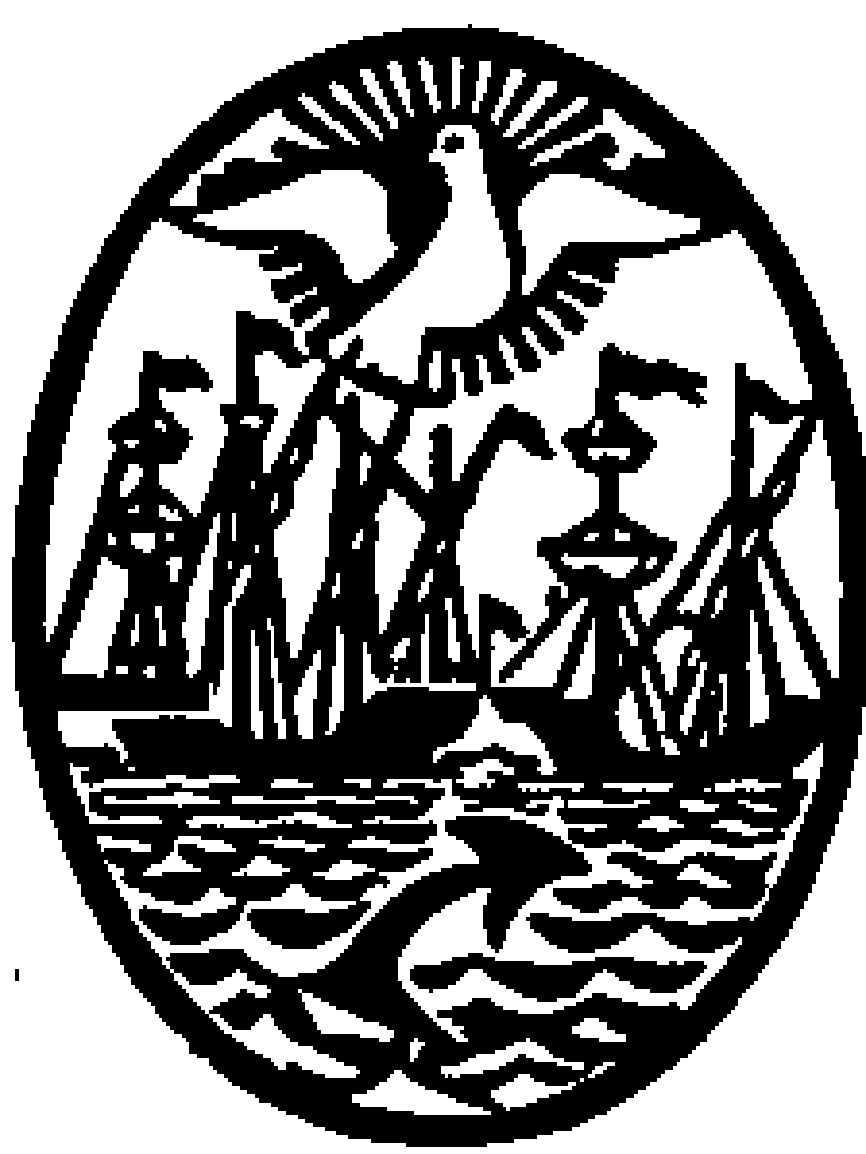 GOBIERNO DE LA CIUDAD DE BUENOS AIRESMinisterio de EducaciónDirección General de Educación Superior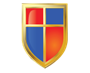 INSTITUTO DE ENSEÑANZA SUPERIOR ENLENGUAS VIVAS“Juan Ramón Fernández”